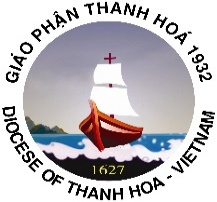 I. LÝ LỊCH KITÔ HỮU1. Con tên là (Tên thánh, tên gọi):	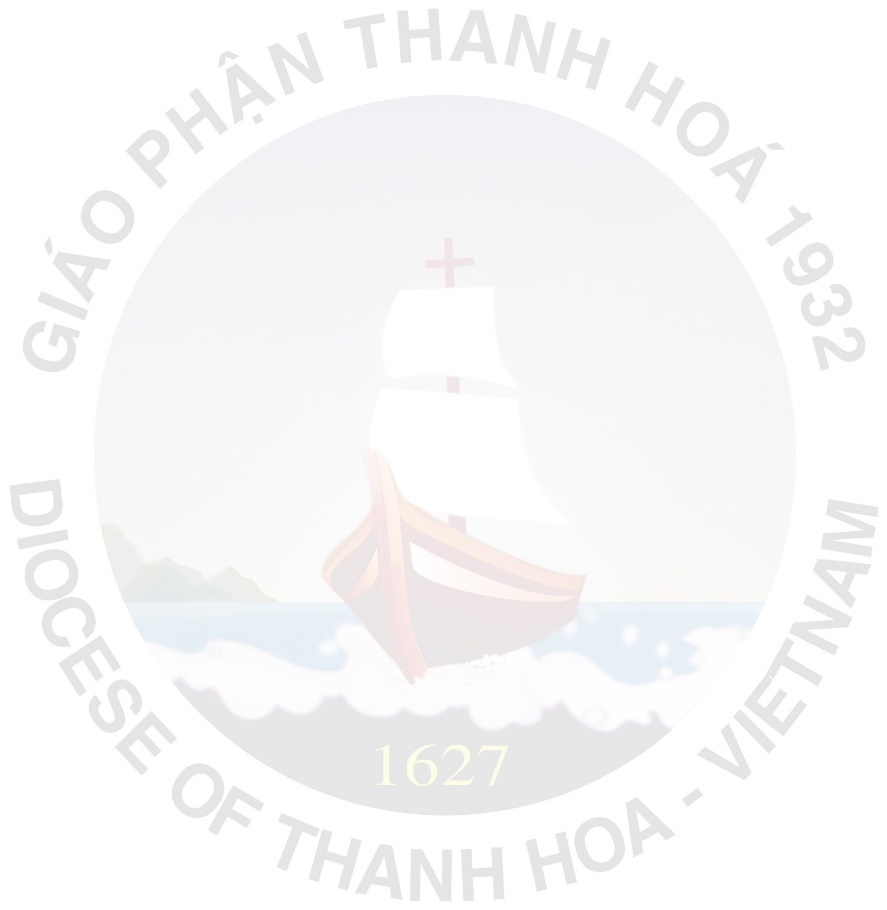 Sinh ngày: …../…../……..     Quê quán: 	Con ông: …………………………..………………….Và bà: 	Thuộc Giáo xứ: ………..…..….…..……Giáo hạt:……………….…..……..Giáo phận	Rửa tội ngày: ..................................................................Tại:	Người rửa tội: .................................................................Người đỡ đầu:	Thêm sức ngày: .............................................................Tại:	Đấng Thêm sức: ............................................................Người đỡ đầu:	Số điện thoại: .................................................................Email:	II. TÌNH TRẠNG HÔN PHỐI2. Đã đăng ký kết hôn dân sự (tại UBND): 	Ngày:……/..…/……….Đây là lần kết hôn thứ:…………..Nếu đã kết hôn trên một lần, tình trạng hiện nay ra sao (ly dị?, tại sao kết hôn lần nữa?): 	III. NGĂN TRỞ HÔN PHỐI3.	 Con có mắc những ngăn trở sau đây không? (Gạch chéo vào ô vuông)  󠅢󠆯 Họ máu           󠅢󠅢Chức thánh           󠆯󠆯 Lời khấn dòng              󠅢󠆯Tội ác             󠅢󠆯 Công hạnh4.	 Con có chấp nhận sinh con không?............................Có ý định sau này ly dị không?........................................IV. ĐỐI TƯỢNG KẾT BẠN5. Con muốn kết hôn với (Tên thánh, tên gọi): 	Sinh ngày: …../…../……..     Quê quán: 	Con ông: ……………………………………………….Và bà: 	Thuộc Giáo xứ: ………..…………....……Giáo hạt:………….…….…..……..Giáo phận	Rửa tội ngày: ..................................................................Tại:	Người rửa tội: .................................................................Người đỡ đầu:	Thêm sức ngày: .............................................................Tại:	Đấng Thêm sức: ............................................................Người đỡ đầu:	Số điện thoại: .................................................................Email:	V. CAM KẾT6. Con có tự do và thật lòng kết hôn không? .......................... 7. Theo con, bạn con có tự do và thật lòng kết hôn không? ............................8. Con có cam kết chung thủy với bạn con suốt đời không? ......................... 9. Con có hứa yêu thương và tôn trọng bạn con trọn đời không?...........................10. Con có chấp nhận sinh con và nuôi dậy chúng theo luật đạo không?.........................